Kaeser Compressors, Inc. PO Box 946 Fredericksburg, VA 22404 USAPhone: (540) 898-5500 us.kaeser.comPress Contact: Michael Camber • (540) 684-9489
pr.us@kaeser.com3/22/2022
FOR IMMEDIATE RELEASENEW M30PE DELIVERS 100 CFMLow emissions, reliable in all conditions, and designed for heavy-duty performance.Kaeser’s new M30PE Mobilair™ portable compressor offers heavy-duty performance in a lightweight package. This compact unit delivers up to 100 cfm at 100 psig and has been optimized for low noise and emission levels. The tough, dependable M30PE features a non-scratch, dent and temperature-resistant, molded polymer shell and is perfectly suited for construction, demolition, and other heavy-duty uses.  Standard features include the power saving Sigma Profile airend and a reliable, fuel efficient Kubota diesel engine meeting Final Tier 4 specifications.  The one piece canopy allows quick access to all service points. Torsion bar suspension system, oversized tires, and a lightweight, compact design provide superior road handling and onsite maneuverability. The M30PE also features Kaeser’s anti-frost control to protect and extend the life of pneumatic tools in cold weather.Mobilair™ compressors are available in a wide range of sizes. For more information, visit us at us.kaeser.com/mobilair or call us at (877) 417-3527.###About Kaeser Compressors, Inc.: Kaeser Compressors is a leader in reliable, energy efficient compressed air equipment and system design. We offer a complete line of superior quality industrial air compressors as well as dryers, filters, SmartPipe™, master controls, and other system accessories. Kaeser also offers blowers, vacuum pumps, and portable gasoline and diesel screw compressors. Our national service network provides installation, rentals, maintenance, repair, and system audits. Kaeser is an ENERGY STAR Partner. 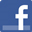 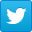 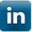 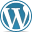 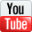 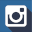 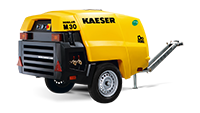 The M30PE delivers 100 cfm at 100 psi with a compact, low emission design.Download a high-resolution image here.